++rYear Group: 4                                                                   Yearly Learning Challenge Overview                                           2023 / 2024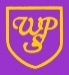 Year Group: 4                                                                   Yearly Learning Challenge Overview                                           2023 / 2024Year Group: 4                                                                   Yearly Learning Challenge Overview                                           2023 / 2024Year Group: 4                                                                   Yearly Learning Challenge Overview                                           2023 / 2024Year Group: 4                                                                   Yearly Learning Challenge Overview                                           2023 / 2024Year Group: 4                                                                   Yearly Learning Challenge Overview                                           2023 / 2024Year Group: 4                                                                   Yearly Learning Challenge Overview                                           2023 / 2024Year Group: 4                                                                   Yearly Learning Challenge Overview                                           2023 / 2024AUTUMN TERMAUTUMN TERMSPRING TERMSPRING TERMSUMMER TERMSUMMER TERMPrime Learning ChallengePrime Learning ChallengeWhy is the Rainforest described as the lungs of the Earth?How did the Industrial Revolution affect the life of Bradford today?Where do rivers start and finish?What made the Anglo-Saxons chose to settle in Britain?Who was the most significant ruler Tutankhamun or Hatshepsut?Why was the River Nile so important to the Egyptians?Subject DriverSubject DriverGeographyHistoryGeographyHistoryHistoryHistory/GeographyEnglish – ReadingText of the TermEnglish – ReadingText of the TermThe Explorer – Katherine Rundall Street Child – Berlie DohertyWater Horse – Dick King SmithBeowulf – Andy Randall (Comic Version)The Secrets of a Sun King – Emma Carroll Gods and Goddesses of Ancient Egypt – Moran E-MoroneyWider Curriculum Texts (Curricular Links)Wider Curriculum Texts (Curricular Links)Little People Big Dreams - David Attenborough You Vs The World Bear Grylls Guide to Never Giving Up – Bear GryllsWho Was Thomas Alva Edison? – Margaret FrithOliver Twist – Charles DickensOur Planet – David AttenboroughOnce Upon a Raindrop- James Carter St Augustus Anglo Saxon Boy – Tony BradmanYou wouldn’t want to be an Anglo-Saxon peasant – Jacqueline MorleyHoward Carter The Discovery of the tomb of Tutankhamun Cinderella of the Nile – Beverley NaidooWriting PurposeWriting PurposeSetting DescriptionNon-Chronological Report Letter RecountDiaryNarrative  Postcard LetterComparison Text AdvertCharacter DescriptionStory Opening MathematicsMathematicsPlace ValueWeek 1 – 5Addition and SubtractionWeek 6 & 7 Addition and Subtraction Week 1 – 2Measure – Area Week 3Multiplication and Division AWeek 4 – 6 Multiplication and Division BWeek 1 - 3Measure – Length and PerimeterWeek 4 & 5FractionsWeek 6FractionsWeek 1 - 3Decimals A – Week 4 & 5Decimals B Week 1 - 3Measurement – Money Week 4 & 5 Time - Week 6 & 7Geometry shape – Week 1 & 2Statistics – Week 3 & 4Position and Direction Week 5 & 6 Science(including enquiry focus)Science(including enquiry focus)Living Things and Their Habitats; PlantsGrouping living things Classification keysChanging environmentsScientific Enquiry – Identifying, Grouping and Classifying, ResearchElectricityUses of electricityConstruct a simple series electrical circuitSwitchesConductors and insulatorsScientific Enquiry – Comparative/Fair Testing States of Matter Solids, liquids and gases – compare and group materialsHeating and cooling – changing states of matterWater cycle – evaporation and condensationScientific Enquiry – Comparative/Fair Testing, Observation over timeAnimals Including Humans The Digestive SystemTeethFood chainsScientific Enquiry – Observation over time, Research Animals Including Humans The Digestive SystemTeethFood chainsScientific Enquiry – Identifying, Grouping and Classifying. SoundHow sounds are madeHow sound travelsInvestigating pitch and volumeScientific Enquiry – Comparative/Fair, Pattern SeekingHistory History Local History StudyThe Industrial RevolutionSaltaire and Titus Salt Britain’s Settlement by Anglo-Saxons InvasionsHomes and farmingChanges in technology Christian ConversionAncient EgyptiansHomes, Farming, TechnologyAncient EgyptiansHomes, Farming, TechnologyGeography(including fieldwork)Geography(including fieldwork)South AmericaThe political geography of South AmericaBiomes and vegetation beltsStudy of a region in South America - The Amazon RainforestThe Amazon RiverRiversMain rivers of the world and UKLife cycle of a riverThe River WharfeCatch up - Climate data over the year (temperature and rainfall). Link with work on rivers – The Amazon and The River Wharfe. Compare temperature and rainfall data over the year in the different locations.Rivers - reviewThe River WharfeSimilarities and differences – the River Wharfe, Amazon and NileDesign and TechnologyDesign and TechnologyTextiles Joining techniquesElectrical and Mechanical ComponentsUnderstand and use mechanical systems in their productUnderstand and use electrical systems in their productsCooking and Nutrition  Healthy BiscuitPrinciples of a healthy and varied dietSeasonalityArt and DesignArtist FocusArt and DesignArtist FocusPaintingArtist: David Hockney (Post card)Architect Focus – William MawsonDrawing and Pencil Skills Artist: Emily DoveSculpture Canopic JarsFocus – Robert Spira PrintingArtist - William Morris (Rainforest design)ComputingComputingComputer scienceUse sequence, selection and repetition in programs to use and manipulate variblesSimple algorithmsUnits4:1 Coding + 1 week of 4.2 Online Safety E-SafetyThe safe, respectful and responsible use of technology Recognise acceptable/unacceptable behaviorUnits4.2– On-line safety & Unit 4.3 Spreadsheets Digital literacyUsing different devices and software for collaborative work.ITSelect, use and combine a variety of software.Units4.3 – Spreadsheets & Unit 4.4 Writing for Different Audiences ITUse search technologies effectively and appreciate how results are selected and rankedComputer scienceUse sequence, selection and repetition in programs to use and manipulate variables.How simple algorithms workUnits4.4 – Writing for different audiences & Unit 4.5 LogoDigital literacyUnderstands that networks and the internet are used to share content. ITSelect, use and combine a variety of software.Units4.6 – Animation4.7 Effective SearchITUse search technologies effectively and appreciate how results are selected and ranked.Digital LiteracyUnderstand that networks and the internet are used to share content.Units– Effective search & Unit 4.8 Hardware Investigators MusicMusicPlay and Perform: focus on developing accuracy / fluency / control / expressionImprovise and Compose – for a range of purposesListen – with increasing attention to detail and increasing aural memoryUse and understand - staff and other musical notationAppreciate and understand – exposure to a wide range of live and recorded music from different traditions and form great composers and musiciansHistory of musicPlay and Perform: focus on developing accuracy / fluency / control / expressionImprovise and Compose – for a range of purposesListen – with increasing attention to detail and increasing aural memoryUse and understand - staff and other musical notationAppreciate and understand – exposure to a wide range of live and recorded music from different traditions and form great composers and musiciansHistory of musicPlay and Perform: focus on developing accuracy / fluency / control / expressionImprovise and Compose – for a range of purposesListen – with increasing attention to detail and increasing aural memoryUse and understand - staff and other musical notationAppreciate and understand – exposure to a wide range of live and recorded music from different traditions and form great composers and musiciansHistory of musicPlay and Perform: focus on developing accuracy / fluency / control / expressionImprovise and Compose – for a range of purposesListen – with increasing attention to detail and increasing aural memoryUse and understand - staff and other musical notationAppreciate and understand – exposure to a wide range of live and recorded music from different traditions and form great composers and musiciansHistory of musicPlay and Perform: focus on developing accuracy / fluency / control / expressionImprovise and Compose – for a range of purposesListen – with increasing attention to detail and increasing aural memoryUse and understand - staff and other musical notationAppreciate and understand – exposure to a wide range of live and recorded music from different traditions and form great composers and musiciansHistory of musicPlay and Perform: focus on developing accuracy / fluency / control / expressionImprovise and Compose – for a range of purposesListen – with increasing attention to detail and increasing aural memoryUse and understand - staff and other musical notationAppreciate and understand – exposure to a wide range of live and recorded music from different traditions and form great composers and musiciansHistory of musicMusicMusicSinging – rhythm Wider opportunities: Woodwind and brassBMASSinging – rhythm Wider opportunities: Woodwind and brassChristmas productionBMASSinging – rhythm Wider opportunities: Woodwind and brassBMASSinging – rhythm Wider opportunities: Woodwind and brassEaster productionBMASSinging – rhythm Wider opportunities: Woodwind and brassBMASSinging – rhythm Wider opportunities: Woodwind and brassBMASPE ClassInvasion GamesThrowing, passing, striking and dribbling a range of equipment using the correct technique during larger team gamesGymnasticsCreate an increasing range of controlled movements using a combination of flexibility, strength, technique and balance, and use these elements to make refinementsDanceIncorporating techniques involving advancing / retreating, mirroring and body connection to group performancesCatch up - Evaluate own sequence of movements and make simple improvementsCricketThrowing, passing and striking a range of equipment using the correct technique during larger team gamesAthleticsRunning, varying pace and technique according to distance – individually and in relay racesDeveloping co-ordination, balance and strength whilst performing different types of jumping and throwingOrienteeringMore complex orienteeringPE PPAGymnasticsDeveloping controlled  movements using a combination of flexibility, strength, technique and balanceDanceTechniques of advancing / retreating, mirroring and body connectionCatch up - Evaluate own sequence of movements and make simple improvementsInvasion GamesDeveloping ball skills - throwing, passing and catching AthleticsDeveloping throwing and jumping techniquesGymnasticsCreate an increasing range of controlled movements using a combination of flexibility, strength, technique and balance, and use these elements to make refinementsInvasion GamesThrowing, passing, striking and dribbling a range of equipment using the correct technique during larger team gamesRE(Place of Worship visit)RE(Place of Worship visit)Important events and how they are remembered Judaism, Sikhism, Hinduism, ref to Paganism & Ancient CivilisationsImportant events and how they are remembered Judaism, Sikhism, Hinduism, ref to Paganism & Ancient CivilisationsThe different faiths shared in our countryChristianity, Islam, Judaism and non-religious world viewsThe different faiths shared in our countryChristianity, Islam, Judaism and non-religious world viewsMuslims and the five pillarsIslamSikh belief and practiceSikhismSpanishSpanishListening – Understand familiar spoken words and phrases in short dialogues and stories.Speaking – Say simple phrases and ask and answer a question.Reading - Read and understand a range of familiar phrases in Spanish.Writing – Write simple words, phrases and sentences in Spanish.Listening – Understand familiar spoken words and phrases in short dialogues and stories.Speaking – Say simple phrases and ask and answer a question.Reading - Read and understand a range of familiar phrases in Spanish.Writing – Write simple words, phrases and sentences in Spanish.Listening – Understand familiar spoken words and phrases in short dialogues and stories.Speaking – Say simple phrases and ask and answer a question.Reading - Read and understand a range of familiar phrases in Spanish.Writing – Write simple words, phrases and sentences in Spanish.Listening – Understand familiar spoken words and phrases in short dialogues and stories.Speaking – Say simple phrases and ask and answer a question.Reading - Read and understand a range of familiar phrases in Spanish.Writing – Write simple words, phrases and sentences in Spanish.Listening – Understand familiar spoken words and phrases in short dialogues and stories.Speaking – Say simple phrases and ask and answer a question.Reading - Read and understand a range of familiar phrases in Spanish.Writing – Write simple words, phrases and sentences in Spanish.Listening – Understand familiar spoken words and phrases in short dialogues and stories.Speaking – Say simple phrases and ask and answer a question.Reading - Read and understand a range of familiar phrases in Spanish.Writing – Write simple words, phrases and sentences in Spanish.SpanishSpanishPhonics[h] [j] [ll] [que]VocabularyNouns for family members and pets, more adjectives to describe character and personal descriptionsGrammar tener, questions with cómo, connectives – pero, también, y, ser in 3rd person singular, adjectival agreement in sentences describing character, possessive pronouns “mi/mis” “tu/tus”. Questions – Cómo and using rising intonation.Describing family and petsPhonics[h] [j] [ll] [que]VocabularyNouns for family members and pets, more adjectives to describe character and personal descriptionsGrammar tener, questions with cómo, connectives – pero, también, y, ser in 3rd person singular, adjectival agreement in sentences describing character, possessive pronouns “mi/mis” “tu/tus”. Questions – Cómo and using rising intonation.Describing family and petsPhonics [h] [j] [ll] [que]Vocabulary Weather nouns, habitat nouns, animal nouns, compass points.Grammar hay, indefinite articles, sentence structure and word order, questions - ¿Qué hay? ¿Te gusta? South America and its habitatsPhonics [h] [j] [ll] [que]Vocabulary Weather nouns, habitat nouns, animal nouns, compass points.Grammar hay, indefinite articles, sentence structure and word order, questions - ¿Qué hay? ¿Te gusta? South America and its habitatsPhonics [h] [ñ] [v] [c] [ga] [go] [gu]Vocabulary Nouns and adjectives to describe Frida Kahlo’s pictures, face and body parts, personal descriptions, giving justified opinions.Grammar hay, regular -AR and -ER verb conjugations, verb “hacer” for weather phrasesDescribing a picture and giving opinionsPhonics [h] [ñ] [v] [c] [ga] [go] [gu]Vocabulary Nouns and adjectives to describe Frida Kahlo’s pictures, face and body parts, personal descriptions, giving justified opinions.Grammar hay, regular -AR and -ER verb conjugations, verb “hacer” for weather phrasesDescribing a picture and giving opinionsWSFLWSFLDeveloping a Healthy LifestyleEffective Decision MakingManaging RelationshipsManaging FinancesUnderstanding Rights and ResponsibilitiesEngaging in the CommunityBLP MuscleBLP MuscleReasoningPerseverance – stuck promptsImitationCollaborationQuestioningMaking LinksNoticingPerseveranceImaginingAbsorptionImitatingRevising PlanningReasoningAbsorptionReasoningManaging DistractionsRevising PlanningCapitalisingCore Learning ExperienceCore Learning ExperienceTropical WorldSaltaire – Salts MillRivers FieldworkLinton FallsBolton AbbeyBurnsallOtley ChevinBagshaw Museum Gurdwara Visit